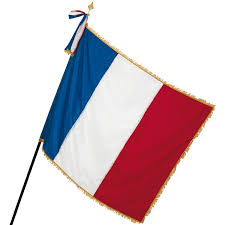 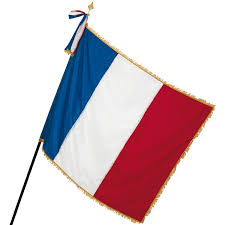 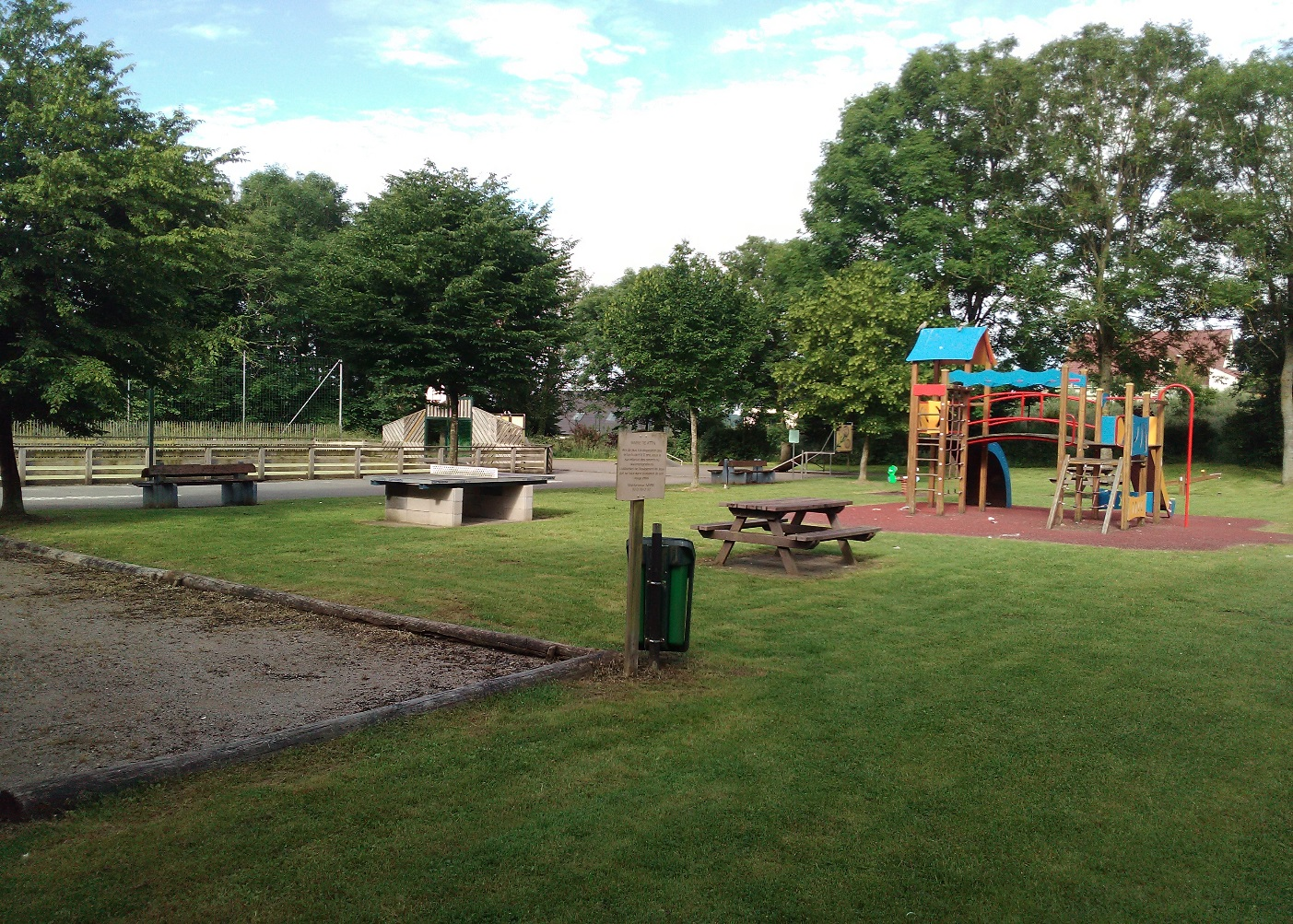 Programme des festivités :10H30 à 12H : jeux de plein air au parc de loisirs pour les enfants (moins de 12 ans).A partir de 12H : apéritif dinatoire.14h30 : Activités sportives pour adultes (tournoi Foot quartiers- concours de pétanque et jeux divers).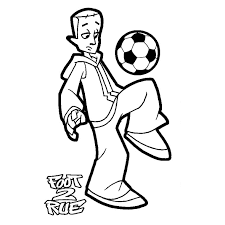 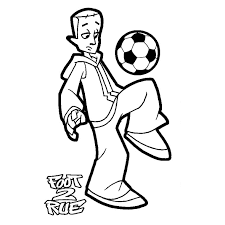 Inscription en mairie (pour le tournoi foot) au Tél. 03.21.06.01.92DATE LIMITE : 12 JUILLET 2016.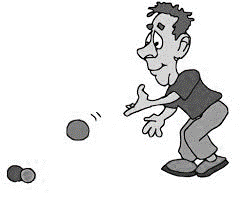 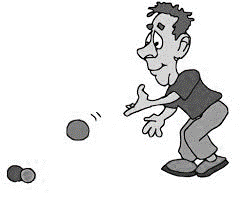 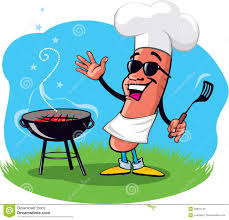 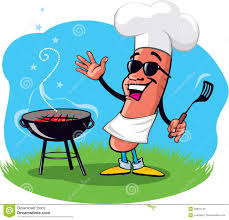 